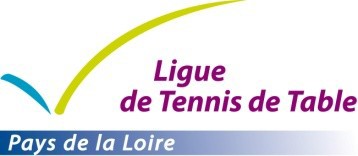 CLUB :	NOM - Prénom :Si un sujet vous tient particulièrement à cœur, si vous pensez que telle ou telle règle ou pratique doit être modifiée, adressez votre demande sous forme de questions au SECRETARIAT de la LIGUE, pour le 24 juin 2019 au plus tard.Toute demande non nominative ne sera pas étudiée.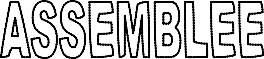 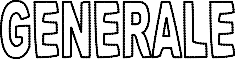 .............................................................................................................................................................................................................................................................................................................................................................................................................................................................................................................................................................................................................................................................................................................................................................................................................................................................................................................................................................................................................................................................................................................................................................................................................................................................................................................................................................................................................................................................................................................................................................................................................................................................................................................................................................................................................................................................................................................................................................................................................................................................................................................................................................................................................................................................................................................................................................................................................................................................................................................................................................................................................................................................................................................................................................................................................................................................................................................................................................................................................................................................................................................................................................................................................................................................................................................................................................................................................................................................................................................................................................................................................................................................................................................................................................................................................................................................................................................................................................................................................................................................................................................................................................................................................................................................................................................................................................................................................................................................................................................................................................................................................................................................................................................Signature du président du club :